DON’T GAMBLE WITH OUR PENSIONS!If USS moves to ‘defined contributions only’ you will not be able to plan for a guaranteed retirement income. Your retirement pot will depend on the stock market at the time of retirement. Economist Carlo Morelli clearly explains the context of the USS changes in this audio-recording (Autumn 2017):http://listenagain.stir.ac.uk/media/keep/ucu_pensions/USS_Pensions_-_20171101_125626_7.mp3 Youtube: https://youtu.be/hrKIJMLUIO4Open University branch of UCU:Email ucu@open.ac.ukFollow us on Twitter: https://twitter.com/oubucu JOIN UCU: www.ucu.org.uk/join or join by phone: 0333 207 0719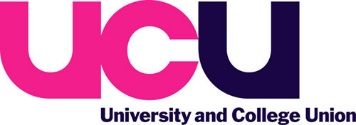 